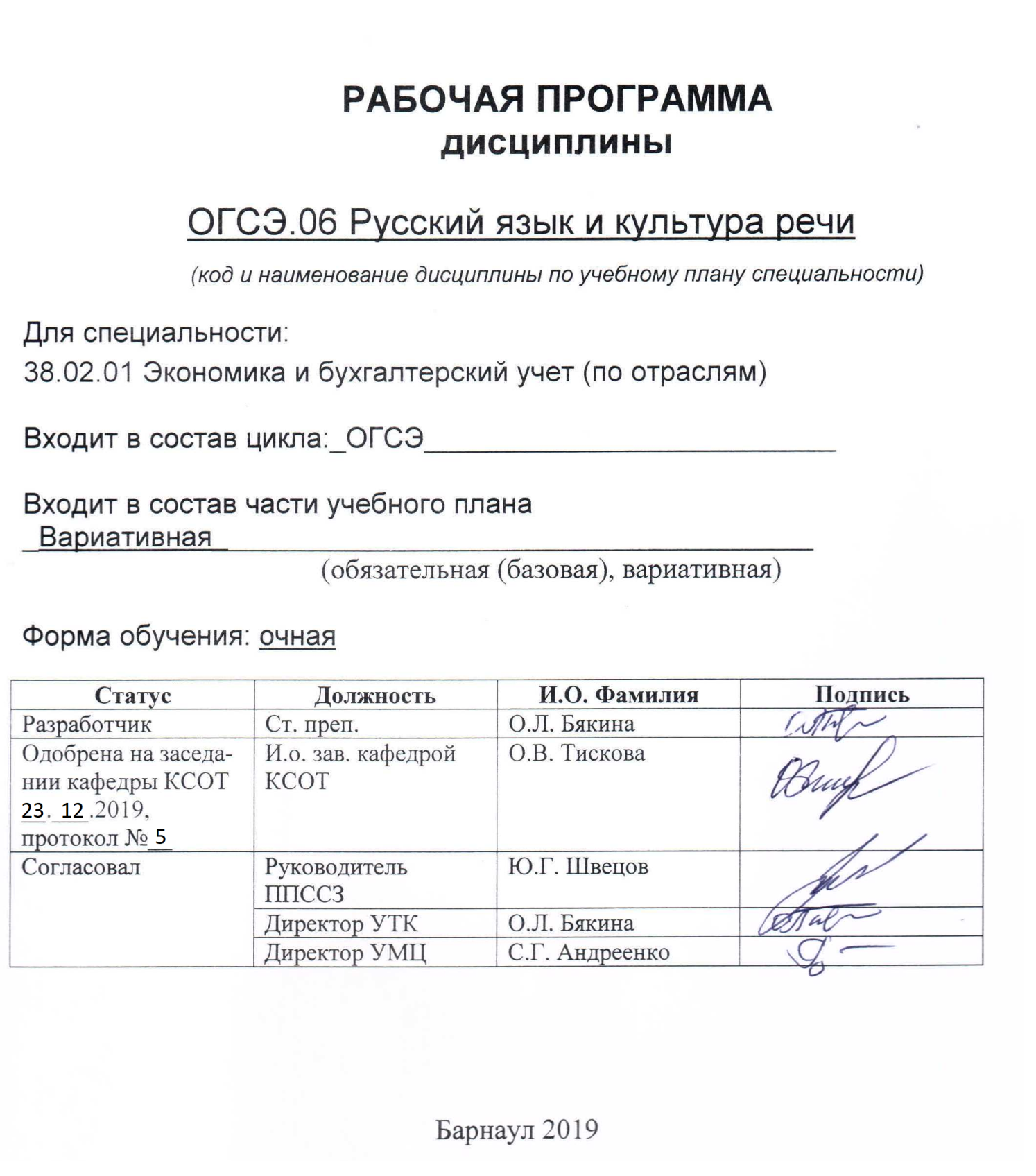 СОДЕРЖАНИЕПРИЛОЖЕНИЕ А (обязательное) Фонд оценочных средств по дисциплине……15ПРИЛОЖЕНИЕ Б Методические рекомендации и указания ………………… …...231 Паспорт рабочей программы дисциплины Русский язык и культура речи1.1 Место учебной дисциплины в структуре основной профессиональной образовательной программы:Вариативная часть общего гуманитарного и социально-экономического учебного цикла1.2 Цель и планируемые результаты освоения учебной дисциплины:Цель учебной дисциплины - формирование знаний и умений, соответствующих ОК 05, ОК 10 ФГОС СПО по специальности 38.02.01.Требования к результатам освоения учебной дисциплины: 2 СТРУКТУРА И СОДЕРЖАНИЕ УЧЕБНОЙ ДИСЦИПЛИНЫ2.1 Объем учебной дисциплины и виды учебной работыПромежуточная аттестация в форме зачета в 1 семестре.2.2 Тематический план и содержание учебной дисциплины Русский язык и культура речи:*Для характеристики уровня освоения учебного материала используются следующие обозначения:ознакомительный  - узнавание ранее изученных объектов, свойств; репродуктивный - выполнение деятельности по образцу, инструкции или под руководством;продуктивный - планирование и самостоятельное выполнение деятельности, решение проблемных задач.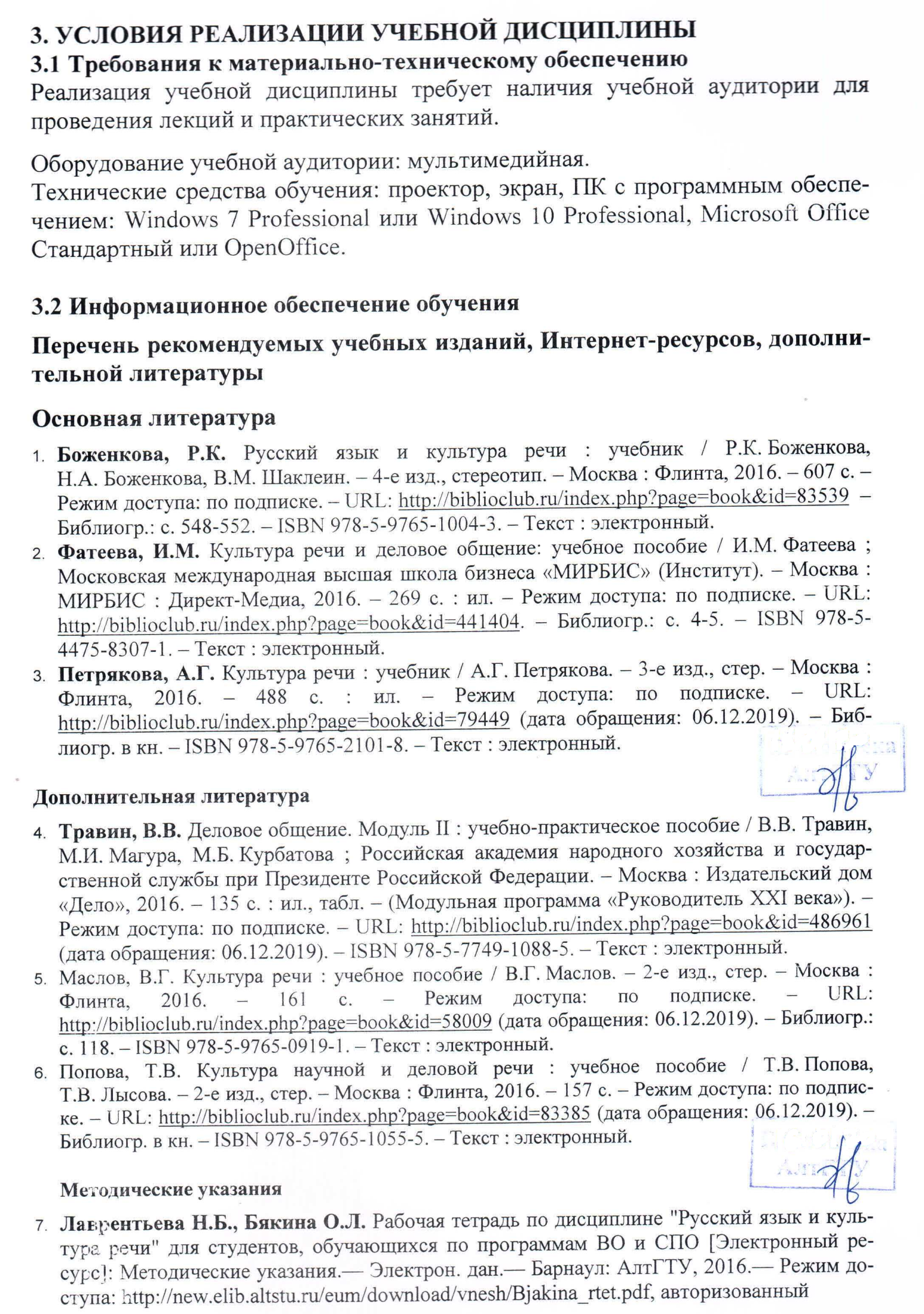 Интернет-ресурсы1. http://www.gramota.ru
Портал Грамота.Ру является одним из наиболее авторитетных источников информации. Законодательство о РЯ. Проверка грамотности on-line (9 словарей). Бесплатно. Правописание и культура речи. Журнал «Русский язык». Библиотека русской литературы. Конкурсы, олимпиады. Подборка ссылок на словари и др. ресурсы по русскому языку. Бесплатная справочная служба русского языка.2. http://www.slovari.ru
Сайт Института русского языка им. В.В. Виноградова РАН и издательства «Азбуковник». Постоянно действует бесплатная справочная служба. 12 словарей, в т. ч. Достоевского, Даля и т. п. Словари, форум, ссылки, консультации. Словари:
Орфографические словари
Орфоэпические словари
Синонимические словари
Словари антонимов
Словари иностранных слов
Словари лингвистических терминов и энциклопедии
Словари названий жителей
Словари неологизмов
Словари омонимов
Словари паронимов
Словари сокращений
Словари эпитетов, сравнений, метафор
Словари-справочники правильностей и трудностей
Толковые словари, учебные толковые словари
Топонимические словари
Этимологические словари
Фразеологические словари3. http://www.gramma.ru
Культура письменной речи. Лингвистические задачи. Тесты. Ваши вопросы, доска объявлений.. 4. http://www.sokr.ru
Словарь сокращений. Возможность добавить свое сообщение.5. http://www.vedu.ru/ExpDic
Толковый словарь русского языка. Точный поиск словарной статьи, поиск по части словарной статьи, полнотекстовый поиск по содержанию статьи.6. http://www.slova.ru
Толковый словарь русского языка В.И. Даля (полнотекстовые статьи). Биография лексикографа. Библиография.4 Контроль и оценка результатов освоения УЧЕБНОЙ ДисциплиныКонтроль и оценка результатов освоения учебной дисциплины осуществляется преподавателем в процессе проведения практических занятий, тестирования, а также при выполнении студентами индивидуальных заданий, сдаче зачета.Лист актуализации рабочей программы дисциплиныРусский язык и культура речи1 ПАСПОРТ РАБОЧЕЙ ПРОГРАММЫ ДИСЦИПЛИНЫ …………………………3Место учебной дисциплины в структуре основной профессиональной образовательной программы…………………………………………………………..3Цель и планируемые результаты освоения учебной дисциплины……………32 СТРУКТУРА и содержание УЧЕБНОЙ ДИСЦИПЛИНЫ……………….… ..4        2.1 Объем учебной дисциплины и виды учебной работы……………………………42.2 Тематический план и содержание учебной дисциплины ………………………..6 3 условия реализации учебной дисциплины…………………….…...93.1 Требования к материально-техническому обеспечению……………………… ..93.2 Информационное обеспечение обучения. Перечень рекомендуемых учебных изданий, Интернет-ресурсов, дополнительной литературы…………….....94 Контроль  и  оценка  результатов  Освоения учебной……… …11дисциплиныНомер /индекс компетенции по ФГОС СПОСодержание компетенцииВ результате изучения дисциплины обучающиеся должны:В результате изучения дисциплины обучающиеся должны:Номер /индекс компетенции по ФГОС СПОСодержание компетенциизнатьуметьОК 05Осуществлять устную и письменную коммуникацию на государственном языке с учетом особенностей социального и культурного контекста- систему норм русского языка (орфографических, пунктуационных, морфологических, синтаксических, лексических, фразеологических) и навыки правильной речи (устной и письменной);- единицы языка (лексические, фразеологические, морфологические, синтаксические)- особенности профессиональной лексики и профессиональную терминологию, особенности научной и профессиональной литературы;- особенности функциональных стилей русского языка, нормы и правила употребления слов в зависимости от их стилевой принадлежности;- основы грамотного оформления официально-деловых документов разного вида;-основные приёмы оптимизации всех видов речевой деятельности- правила оформления документов и построения устных сообщений- применять в профессиональной деятельности систему норм русского литературного языка (орфографических, пунктуационных, морфологических, синтаксических, лексических, фразеологических) и навыки правильной речи (устной и письменной);- осуществлять устную и письменную коммуникацию в соответствии с правилами хорошей речи;- грамотно излагать свои мысли и оформлять документы по профессиональной тематике на государственном языке, проявлять толерантность в рабочем коллективе;- грамотно применять профессиональную терминологиюОК 10Пользоваться профессиональной документацией на государственном и иностранном языках- правила построения простых и сложных предложений, в том числе в профессиональном контексте;- профессиональную лексику и терминологию, относящуюся к описанию предметов, средств, процессов профессиональной деятельности;- деловой этикет, культуру устного и письменного общения;- правила чтения текстов профессиональной направленности- использовать правила делового этикета, строить диалог на общие и профессиональные темы;- четко и грамотно обосновывать и объяснять свои действия (текущие и планируемые);- осуществлять поиск  литературы, необходимой для эффективного выполнения профессиональных задач и профессионального развития;- писать сообщения (статьи) по профессиональной тематикеВид учебной работыОбъем часовпо специальностиОбщий объем учебной нагрузки40Работа обучающихся во взаимодействии с преподавателем32в том числе:лекционные занятия16практические занятия16контрольные работы-курсовая работа (проект) (если предусмотрено)-другие формы и методы организации образовательного процесса в соответствии с требованиями современных производственных и образовательных технологий-Самостоятельная работа обучающихся6в том числе:Подготовка к практическим занятиям, в том числе работа со словарямиВыполнение тестовых заданий Подготовка докладов (публичных выступлений), рефератовПодготовка к зачету2121Промежуточная аттестация2Наименование разделов и темСодержание учебного материала, лабораторные  работы и практические занятия, самостоятельная работа обучающихся, курсовая работа (проект) (если предусмотрены)Объем часовУровень освоения*1234Раздел 1. Литературный язык как основа культуры речиЛит-ра [1-3, 7, интернет-ресурсы]Содержание учебного материала4,52Раздел 1. Литературный язык как основа культуры речиЛит-ра [1-3, 7, интернет-ресурсы]Русский язык в современном мире.  Язык и речь. Основные единицы языка. Понятие о литературном языке и языковой норме. Понятие культуры речи. Словари русского языка 4,52репродуктивныйРаздел 1. Литературный язык как основа культуры речиЛит-ра [1-3, 7, интернет-ресурсы]Практическое занятие 1. Литературный язык как основа культуры речи.Языковая норма и критерии ее кодификации. Система норм русского литературного языка (нормы орфоэпические, словообразовательные, лексические, грамматические). Компоненты культуры речи (нормативный, коммуникативный, этический). Коммуникативные качества хорошей речи.Практическая работа с «Рабочей тетрадью» студента (БЛОКИ 2,3).2продуктивныйрепродуктивныйпродуктивныйРаздел 1. Литературный язык как основа культуры речиЛит-ра [1-3, 7, интернет-ресурсы]Самостоятельная работа обучающихсяПодготовка к практическим занятиям. Работа с различными словарями и «Рабочей тетрадью» [4].0,5продуктивныйрепродуктивныйпродуктивныйРаздел 2. Фонетика[1-3, 7, интернет-ресурсы]Содержание учебного материала4,5продуктивныйрепродуктивныйпродуктивныйРаздел 2. Фонетика[1-3, 7, интернет-ресурсы]Фонетические единицы языка (фонемы). Особенности русского ударения. Основные тенденции в развитии русского ударения. Фонетические средства речевой выразительности. Благозвучие речи.2продуктивныйрепродуктивныйпродуктивныйРаздел 2. Фонетика[1-3, 7, интернет-ресурсы]Практическое занятие 2. ФонетикаОрфоэпические нормы: произносительные и нормы ударения.Работа с орфоэпическим словарем, определение орфоэпических норм, упражнения по расстановке ударения в слове.Практическая работа с «Рабочей тетрадью» студента (БЛОК 4).Тестирование (БЛОК 4, зад.39).2продуктивныйрепродуктивныйпродуктивныйРаздел 2. Фонетика[1-3, 7, интернет-ресурсы]Самостоятельная работа обучающихсяРабота с орфоэпическим словарем и «Рабочей тетрадью».0,5продуктивныйрепродуктивныйпродуктивныйРаздел 3. Лексика и фразеология[1-3, 6,7, интернет-ресурсы]Содержание учебного материала4,52продуктивныйрепродуктивныйпродуктивныйРаздел 3. Лексика и фразеология[1-3, 6,7, интернет-ресурсы]Слово, его лексическое значение.  Лексические и фразеологические единицы языка. Употребление профессиональной лексики и научных терминов. Речевые (стилистические) ошибки.4,52продуктивныйРаздел 3. Лексика и фразеология[1-3, 6,7, интернет-ресурсы]Практическое занятие 3. Лексика1. Изобразительно-выразительные возможности русской лексики. Тропы (БЛОК 8).2. Речевые (стилистические) ошибки,  их анализ (БЛОК 7)3. Практическая работа с «Рабочей тетрадью» студента (БЛОК 5,7).2продуктивныйрепродуктивныйрепродуктивныйрепродуктивныйпродуктивныйрепродуктивныйрепродуктивныйпродуктивныйрепродуктивныйпродуктивныйРаздел 3. Лексика и фразеология[1-3, 6,7, интернет-ресурсы]Самостоятельная работа обучающихсяРабота с толковым и фразеологическим словарями и «Рабочей тетрадью».Выполнение тестовых заданий0,5продуктивныйрепродуктивныйрепродуктивныйрепродуктивныйпродуктивныйрепродуктивныйрепродуктивныйпродуктивныйрепродуктивныйпродуктивныйРаздел 4. Части речи[1-4,7, интернет-ресурсы]Содержание учебного материала4,5продуктивныйрепродуктивныйрепродуктивныйрепродуктивныйпродуктивныйрепродуктивныйрепродуктивныйпродуктивныйрепродуктивныйпродуктивныйРаздел 4. Части речи[1-4,7, интернет-ресурсы]Самостоятельные и служебные части речи. Нормативное употребление форм слова. Стилистика частей речи.2продуктивныйрепродуктивныйрепродуктивныйрепродуктивныйпродуктивныйрепродуктивныйрепродуктивныйпродуктивныйрепродуктивныйпродуктивныйРаздел 4. Части речи[1-4,7, интернет-ресурсы]Практическое занятие 4. Стилистика частей речи. Нормативное употребление форм слова.1. Стилистика частей речи (имя существительное, имя прилагательное, имя числительное, местоимение, глагол)2. Грамматические ошибки (морфологические нормы). 3. Практическая работа с «Рабочей тетрадью» студента (БЛОК 9).2продуктивныйрепродуктивныйрепродуктивныйрепродуктивныйпродуктивныйрепродуктивныйрепродуктивныйпродуктивныйрепродуктивныйпродуктивныйРаздел 4. Части речи[1-4,7, интернет-ресурсы]Самостоятельная работа обучающихсяПодготовка к практическому занятию.0,5продуктивныйрепродуктивныйрепродуктивныйрепродуктивныйпродуктивныйрепродуктивныйрепродуктивныйпродуктивныйрепродуктивныйпродуктивныйРаздел 5. Синтаксис[1,2,4,6,7, интернет-ресурсы]Содержание учебного материала4,5продуктивныйрепродуктивныйрепродуктивныйрепродуктивныйпродуктивныйрепродуктивныйрепродуктивныйпродуктивныйрепродуктивныйпродуктивныйРаздел 5. Синтаксис[1,2,4,6,7, интернет-ресурсы]Основные синтаксические единицы. Словосочетание и предложение. Простые и сложные предложения.  Выразительные возможности русского синтаксиса. Фигуры речи. 2продуктивныйрепродуктивныйрепродуктивныйрепродуктивныйпродуктивныйрепродуктивныйрепродуктивныйпродуктивныйрепродуктивныйпродуктивныйРаздел 5. Синтаксис[1,2,4,6,7, интернет-ресурсы]Практическое занятие 5. Синтаксическая стилистика.Грамматические ошибки (синтаксические нормы). Практическая работа с «Рабочей тетрадью» студента (БЛОК 10).2продуктивныйрепродуктивныйрепродуктивныйрепродуктивныйпродуктивныйрепродуктивныйрепродуктивныйпродуктивныйрепродуктивныйпродуктивныйРаздел 5. Синтаксис[1,2,4,6,7, интернет-ресурсы]Самостоятельная работа обучающихсяПодготовка к практическим занятиям.Выполнение тестовых заданий (БЛОК 10, зад.124).0,5продуктивныйрепродуктивныйрепродуктивныйрепродуктивныйпродуктивныйрепродуктивныйрепродуктивныйпродуктивныйрепродуктивныйпродуктивныйРаздел 6. Нормы орфографии и пунктуации[1-3, 5,7 интернет-ресурсы]Содержание учебного материала4,5продуктивныйрепродуктивныйрепродуктивныйрепродуктивныйпродуктивныйрепродуктивныйрепродуктивныйпродуктивныйрепродуктивныйпродуктивныйРаздел 6. Нормы орфографии и пунктуации[1-3, 5,7 интернет-ресурсы]Принципы русской орфографии, типы и виды орфограмм. Принципы русской пунктуации. Функции знаков препинания.2продуктивныйрепродуктивныйрепродуктивныйрепродуктивныйпродуктивныйрепродуктивныйрепродуктивныйпродуктивныйрепродуктивныйпродуктивныйРаздел 6. Нормы орфографии и пунктуации[1-3, 5,7 интернет-ресурсы]Практическое занятие 6. Принципы русской орфографииТипы и виды орфограмм.Работа с орфографическим словарем русского языка.Работа с карточками по орфографии и пунктуации.2продуктивныйрепродуктивныйрепродуктивныйрепродуктивныйпродуктивныйрепродуктивныйрепродуктивныйпродуктивныйрепродуктивныйпродуктивныйРаздел 6. Нормы орфографии и пунктуации[1-3, 5,7 интернет-ресурсы]Самостоятельная работа обучающихсяПодготовка к практическим занятиям.0,5продуктивныйрепродуктивныйрепродуктивныйрепродуктивныйпродуктивныйрепродуктивныйрепродуктивныйпродуктивныйрепродуктивныйпродуктивныйРаздел 7.Текст. Типы речи. Стили языка[1-7, интернет-ресурсы]Содержание учебного материала5продуктивныйрепродуктивныйрепродуктивныйрепродуктивныйпродуктивныйрепродуктивныйрепродуктивныйпродуктивныйрепродуктивныйпродуктивныйРаздел 7.Текст. Типы речи. Стили языка[1-7, интернет-ресурсы]Текст и его структура. Типы речи: описание, повествование, рассуждение. Функциональные стили современного русского литературного языка. Стилистическая окраска слов.2продуктивныйрепродуктивныйрепродуктивныйрепродуктивныйпродуктивныйрепродуктивныйрепродуктивныйпродуктивныйрепродуктивныйпродуктивныйРаздел 7.Текст. Типы речи. Стили языка[1-7, интернет-ресурсы]Практическое занятие 7. Текст. Типы речи. Стили языка. 1. Определение функциональных стилей литературного языка, их признаков (художественный, научный, официально-деловой, публицистический, разговорный).2.Стилистический анализ текста.  Выявление ошибок, нарушающих стилевое единство текста, нормы его стилистического оформления.3. Особенности текстов в жанрах учебно-научного и официально-делового стилей.4. Практическая работа с «Рабочей тетрадью» студента (БЛОК 12, 13).2продуктивныйрепродуктивныйрепродуктивныйрепродуктивныйпродуктивныйрепродуктивныйрепродуктивныйпродуктивныйрепродуктивныйпродуктивныйРаздел 7.Текст. Типы речи. Стили языка[1-7, интернет-ресурсы]Самостоятельная работа обучающихсяПодготовка рефератов  по теме.1продуктивныйрепродуктивныйрепродуктивныйрепродуктивныйпродуктивныйрепродуктивныйрепродуктивныйпродуктивныйрепродуктивныйпродуктивныйРаздел 8.Ораторское искусство[1-7, интернет-ресурсы]Содержание учебного материала5продуктивныйрепродуктивныйрепродуктивныйрепродуктивныйпродуктивныйрепродуктивныйрепродуктивныйпродуктивныйрепродуктивныйпродуктивныйРаздел 8.Ораторское искусство[1-7, интернет-ресурсы]Ораторское искусство как социальное явление. Оратор и его аудитория. Подготовка речи. Культура речи оратора.2продуктивныйрепродуктивныйрепродуктивныйрепродуктивныйпродуктивныйрепродуктивныйрепродуктивныйпродуктивныйрепродуктивныйпродуктивныйРаздел 8.Ораторское искусство[1-7, интернет-ресурсы]Практическое занятие 8. Оратор и его аудитория. 1. Особенности публичного выступления.2. Анализ публичных выступлений (докладов) по профессиональной тематике.3. Практическая работа с «Рабочей тетрадью» студента (БЛОК 14).2продуктивныйрепродуктивныйрепродуктивныйрепродуктивныйпродуктивныйрепродуктивныйрепродуктивныйпродуктивныйрепродуктивныйпродуктивныйРаздел 8.Ораторское искусство[1-7, интернет-ресурсы]Самостоятельная работа обучающихсяПодготовка публичного выступления (доклада) по профессиональной тематике.1продуктивныйрепродуктивныйрепродуктивныйрепродуктивныйпродуктивныйрепродуктивныйрепродуктивныйпродуктивныйрепродуктивныйпродуктивный                                         Подготовку к зачету по дисциплине                                         Подготовку к зачету по дисциплине1продуктивныйрепродуктивныйрепродуктивныйрепродуктивныйпродуктивныйрепродуктивныйрепродуктивныйпродуктивныйрепродуктивныйпродуктивныйПромежуточная аттестацияПромежуточная аттестацияЗачет (2 часа)продуктивныйрепродуктивныйрепродуктивныйрепродуктивныйпродуктивныйрепродуктивныйрепродуктивныйпродуктивныйрепродуктивныйпродуктивныйСамостоятельная работа обучающихся над курсовой работой (проектом) (если предусмотрены)Самостоятельная работа обучающихся над курсовой работой (проектом) (если предусмотрены)-продуктивныйрепродуктивныйрепродуктивныйрепродуктивныйпродуктивныйрепродуктивныйрепродуктивныйпродуктивныйрепродуктивныйпродуктивныйВсего:Всего:40продуктивныйрепродуктивныйрепродуктивныйрепродуктивныйпродуктивныйрепродуктивныйрепродуктивныйпродуктивныйрепродуктивныйпродуктивныйРезультаты обучения(освоенные умения, усвоенные знания)Формы и методы контроля и оценки результатов обучения уметь:- применять в профессиональной деятельности систему норм русского литературного языка (орфографических, пунктуационных, морфологических, синтаксических, лексических, фразеологических) и навыки правильной речи (устной и письменной) (ОК 05);- осуществлять устную и письменную коммуникацию в соответствии с правилами хорошей речи) (ОК 05);- грамотно излагать свои мысли и оформлять документы по профессиональной тематике на государственном языке, проявлять толерантность в рабочем коллективе (ОК 05);- грамотно применять профессиональную терминологию(ОК 05);- использовать правила делового этикета, строить диалог на общие и профессиональные темы (ОК 10);- четко и грамотно обосновывать и объяс-нять свои действия (текущие и планируемые) (ОК 10);- осуществлять поиск литературы, необходимой для эффективного выполнения профессиональных задач и профессионального развития (ОК 10);- писать сообщения (статьи) по профессио-нальной тематике (ОК 10)знать:- систему норм русского языка (орфографических, пунктуационных, морфологических, синтаксических, лексических, фразеологических) и навыки правильной речи (устной и письменной) (ОК 05);- единицы языка (лексические, фразеологические, морфологические, синтаксические) (ОК 05); - особенности профессиональной лексики и профессиональную терминологию, особенности научной и профессиональной литературы (ОК 05);- особенности функциональных стилей русского языка, нормы и правила употребления слов в зависимости от их стилевой принадлежности (ОК 05);- основы грамотного оформления официально-деловых документов разного вида (ОК 05);-основные приёмы оптимизации всех видов речевой деятельности (ОК 05);- правила оформления документов и построения устных сообщений (ОК 05)- правила построения простых и сложных предложений, в том числе в профессиональном контексте (ОК 10)- профессиональную лексику и терминологию, относящуюся к описанию предметов, средств, процессов профессиональной деятельности (ОК 10);- деловой этикет, культуру устного и письменного общения (ОК 10)- правила чтения текстов профессиональной направленности (ОК 10)Опросы на практических занятиях, тестирование, зачетОпросы на практических занятиях, подготовка и защита рефератов, зачетОпросы на практических занятиях, подготовка и защита рефератов, подготовка и анализ публичных выступлений (докладов) по профессиональной теме, анализ результатов наблюдения за работой обучающихся в группе, зачетПроверка самостоятельной работы обучающихся, опросы на практических занятиях, зачет Опросы на практических занятиях, анализ результатов наблюдения за работой обучающихся в группе, зачетПроверка самостоятельной работы обучающихся, опросы на практических занятиях, зачет Опросы на практических занятиях, подготовка и защита рефератов, подготовка и анализ публичных выступлений (докладов) по профессиональной темеПроверка самостоятельной работы обучающихся, опросы на практических занятиях, зачетПроверка самостоятельной работы обучающихся, опросы на практических занятиях, зачетПроверка самостоятельной работы обучающихся, подготовка и анализ выступлений (докладов), опросы на практических занятиях, зачетОпросы на практических занятиях, тестирование, зачетПроверка самостоятельной работы обучающихся, подготовка и анализ выступлений (докладов), опросы на практических занятиях, зачетПроверка самостоятельной работы обучающихся, подготовка и анализ выступлений (докладов), экспертное наблюдение за подготовкой и защитой рефератов, опросы на практических занятиях, зачетОпросы на практических занятиях, творческие задания, зачетНаименованиедисциплиныКафедра-разработчик РПДПредложенияоб измененииРПДПодписьзаведующего кафедрой/протокол заседания кафедры1234Русский язык и культура речиКСОТ-